OPPDRAG 4; PotetkanonGruppe:                                                Forklaring;Del potetene i to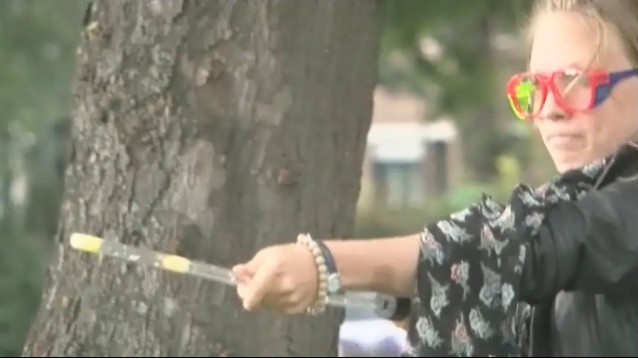 Press begge endene av røret ned i en stor potetBruk stangen til å dytte den ene bitenmot den andreHva skjer?Utstyr dere trenger;			 	PotetkanonPotetBlink					Vernebriller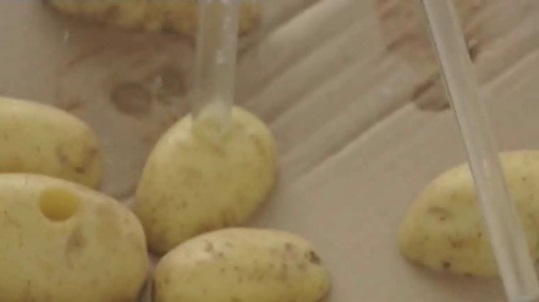 GRUBLE;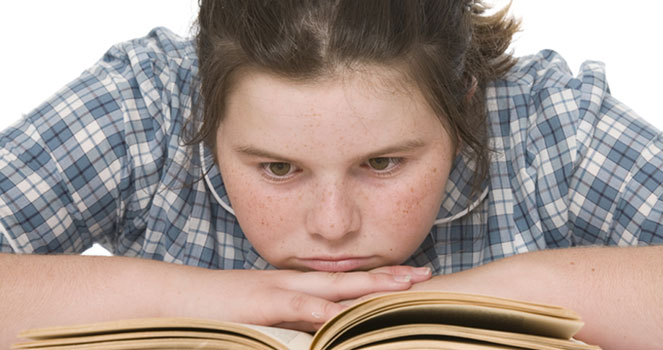 